   IMPORTANT DATES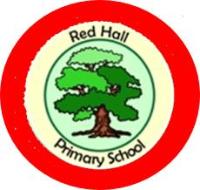 Dear Parent / Guardian,Below are a list of important dates which you will need to remember for the Summer Term. I hope this will be easier than lots of different sheets of paper! If there is a trip happening, further information and letters will follow. If it is a meeting, a reminder may be sent in a text to you, through Marvellous Me, or on Facebook. Let’s make the final term at Red Hall the best one yet!If you have any questions regarding any of the dates, please do not hesitate to get in touch. Many thanks, Miss SnowdonYear GroupDateStaff memberActivityNotesYear 3 17th April for 6 weeks (excluding SATs week 14.5.18)Mrs Marshall, Miss Wade,Miss Waters Outdoor Learning.We have paid for children to take part in some outdoor education lessons. These will happen every Tuesday between the given dates. Two sessions will be at Red Hall, all others will run from a site at Long Newton.3 and 426TH April Year 3 and 4 staffExpress Event Children will be showcasing their work from their Spring Term topic.3 and 4 27th April Year 3 and 4 Visit to Methodist ChurchMore information to be sent to parents, if the Methodist Church confirms Red Hall’s attendance. All(selected children from all year groups )Tuesday 1st MayMiss Snowdon and the Literacy TeamReading Reward evening 5 children from each class, from Reception to Year 6 will be picked by their class teacher for having a brilliant attitude to Reading in the Spring Term. They will stay at school until 5pm and be given their tea. In addition they will watch a movie and / or read books. KS14th May 2018KS1 StaffRichmond CastleChildren will attend Richmond Castle to hook them into their topic of Towers, Tunnels and Turrets. The cost of this will be around £5 per child. This will be confirmed closer to the time. Year 6Tuesday 8th and Thursday 10th May Miss Snowdon9am startSATs revision session with parentsParents are invited in to see what their children are achieving in their practice SATs and also be given some revision materials to complete with their child.Year 6 14th – 17th May Miss Snowdon Mr BeadleSATs weekYear 6 children need to be in school from 8am Monday - Thursday, to complete some revision before their SAT that day. Bacon sandwiches will be provided for breakfast.Year 2May Mrs Luxon, Miss Waters and othersSATsKS1 children will complete their SATs during May. They will be taken out in smaller groups to complete these. Year 6 18th May Miss Snowdon and Mr BeadleEnd of SATs celebrationParents are invited in to have fun with their children, after a week of SATs. Come and join us for some indoor and outdoor fun!Year 5 and 621st MayMiss Snowdon Miss Henry and UKS2 staffEden CampMemorable Experience to begin our “A child’s war” topic.Cost around £5Residential children22nd May8.15amMiss SnowdonResidential meeting Kit lists and room allocations will be given out so parents can prepare what their children will need during half term.KS125th MayKS1 Staff In School Express event. Children will show case their work from their Topic sessions. KS1 6th June KS1 In school Children will complete a ‘memorable experience’ in school to hook them into their topic, ‘Beachcombers’. They will need £1 to buy an ice-cream as part of the day.Year 1w/c 11th June Miss Wharton, Miss Newhouse, Miss SnowdonPhonics ScreeningChildren will complete their Phonics test this week. They will complete this on a 1:1 basis.Year 4 12th June – 17th July 6 weeks Mr Taylor, Mrs Wetton, Miss WatersOutdoor Learning Wilderness Schooling. See Year 3 wilderness schooling section for more information (every Tuesday for 6 weeks)All 25th  - 29th June Miss Snowdon, Mr Beadle Sports WeekChildren will complete a week of sports during sports week. A complete timetable will be sent out closer to the time. Year 625th – 29th June ----Year 6 TransitionYear 6 children will be out all week, completing their transition at their chosen Secondary SchoolsAllThursday 28th JuneAllIn school transition dayChildren will be with their new teachers all day. Parents are invited in from 2pm to see their child(ren) in their new class(es)Residential children29th June – 1st JulyMiss Snowdon Ms Davidson and others Year 3 and 4 residentialChildren will leave school at 9am on Friday 29th June and arrive back in Darlington for around 5pm on Sunday 1st July.Year 630th June TBC Carnival Year 6 children have been working with an artist to design different things for the Darlington Carnival. EYFS4th July Miss Snowdon and Year 6 childrenEYFS Sports DayThis will begin at 1.15pm. Parents are able to take their child home once this is finished. Year 1 – Year 66th July Miss Snowdon Mr BeadleSports Day and Sports Award CeremonyKS1 Sports Day 9.10 – 10.30KS2 Sports Day 10.30 – 12 noonWeather permitting, parents will be able to stay for lunch and we will have a picnic on the yard again  Parents of children who have participated in Sporting events this academic year are invited into school to celebrate our sporting successes. This will begin at 1.10pm and finish at 3pm.Parent / Teacher / Child football matches will take place after this, so bring your sports kit, if you wish to take part.All Thursday 12th  July Miss SnowdonIn school9am As we end the current academic year, come and discuss how we can make Red Hall even better at an informal meeting with Miss Snowdon. This is your chance to put forward any ideas you have AllThursday 12th July2pm onwardsAllWhole school celebrationJoin us to celebrate the wonderful work your child has completed during the academic year! UKS216th JulyUKS2 StaffIn schoolExpress event. Children will showcase their learning from their Topic.Year 617th July Year 6 StaffIn SchoolChildren will celebrate their journey through Red Hall. This assembly will begin at 1.15pm.EYFS18th July EYFS Staff Saltburn BeachChildren will be going to Saltburn for the day. More information will followKS1And possibly KS219th JulyKS1, KS2 staffSeaside day Children will go to Saltburn to celebrate the end of the school year. 